ABID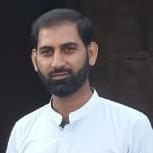 Contact: abid-397505@gulfjobseeker.com  Address: Sharjah, UAESeeking a challenging position as Sr. Electrical Engineer with high profile contactor / MEP Company.Executive SynopsisExperience Electrical Engineer with a demonstrated history of working in Construction (MEP) in United Arab Emirates and Pakistan. Worked with multiple projects varying across retail, healthcare, leisure, education sectors and infrastructure.Adept at working in high pressure environments with strict deadlines and multiple deliverables. Well versed in efficiently handling all activities involving resource project planning, In-process Inspection, Team Building, Client / Consultant Interactions and coordination with internal departments.Superior communication and interpersonal skills, multitasking with an ability to interact with a wide range of people & lead a teamProfessional ExperienceTenure: 26th Oct 2016 to Present (3 Years, 5 Months)Designation: Electrical Project EngineerProjects:G+2 Clinical Building on Plot No.1163 At Free Zone, Sharjah, UAERoyal Palaces Sharjah (B+G Residential Palace, B+G+1 Residential Palace & Ground Floor Residential Palace) at Al Noaf (4), Sharjah UAEThe International School of Choueif at, Ajman, UAEResponsibilities:Review and study of IFC / Tender drawings, project specification, BOQ and contract documents.Review and evaluate MEP scope of work in accordance with the contract and provide the necessary assessments for variation orders with MEP package.Formulate request for information, site clarification reports, confirmation of verbal instruction, and notification of delays for the missing information in the consultant’s design drawings.Produce material submittals and shop drawings in line with the project specification, design and acceptance standards.Coordinate with client, consultant and main contractor for the timely completion of MEP works.Following project program and ensure meeting desired targets and preparing site progress reports to the management.Liaison with local authorities for approval of shop drawings, technical clarification, permanents connection and project handing over.Supervise the works at site to ensure conformance with engineering design and approved shop drawing / material submittals.Verify the coordination drawings at site to resolve and clashes / technical issue with other services.Planning and designing of project’s electrical requirement, detailed drawings, material requirement according to project schedule and overall plan.Follow up’s with procurement department for material ordering (Long Lead Items) and with the suppliers for the delivery.Organization: Al Nimra Gen Main Cont. LLC, Ajman, UAETenure: 1st Nov 2015 to 30th Sep 2016 (11 Months)Designation: Electrical EngineerProjects:The International School of Choueifat, Yas Island, Abu Dhabi, UAESheikh Zayed Housing Project Ajman, UAEPrepare shop drawings, load schedules and take consultants approval.Supervise site activities as per project progress plan.Prepare WIR, MIR, RFI, CVI and get consultants approval.Prepare weekly, monthly report for the management.Prepare progress invoice as per contract with all necessary documentation and variation orders for additional works.Ensure project in compliance with HSE rules and procedures.Organization: Herbion Pakistan Pvt Ltd, Lahore, PakistanTenure: 22nd April 2012 to 31st Aug 2015 (3 Years, 5 Months)Designation: Electrical Engineer (Plant)Projects:Herbal Extract Processing Plant (CGMP & ISO Certified Standards), Lahore, PakistanResponsibilities:Review and study of IFC / Tender drawings, project specification, BOQ and contract documents.Planning scheduling and controlling of day to day electrical scope of works.Material take-off, Prepare BOQ, BOM and issue material requisition to procurement department.Follow up with the supplier for delivery of materials.Implementing planned construction activities and monitoring progress.Maintaining history of equipment’s and analysis of equipment damage / downtime, elimination of root causes and solving problems.Implementing HSE and quality procedures at site.Organization: Stark Industrial Solution Pvt Ltd, Lahore, PakistanTenure: 1st Dec 2010 to 13th March 2013 (2 Years, 4 Months)Designation: Site Electrical EngineerProjects:DESCON Manufacturing Works, Lahore, PakistanLahore Development Authority (LDA) Building, Lahore, PakistanResponsibilities:Review and study of IFC / Tender drawings, project specification, BOQ and contract documents.Installation and maintenance of lighting, power and control systems.Panel works such as H.T & L.T panels, MCC Panels, MDB, SMDB’s and DB panel’s maintenance and installation.Troubleshooting and commissioning of standby Generators.Erection, commissioning and maintenance of all types of electrical control systems.Key DeliverablesI am having in depth knowledge of the following systems.Project planning and managementLightning Protection SystemEngineering study and calculationsLife and Safety System (Fire Alarm, Voice Evacuation and Central Battery Systems)Building Management SystemCables, Switchgear, MCC, UPS, Generator, CT, PT and Control PanelsTesting, commissioning, As Built Drawings and O & M ManualsLighting and Power SystemsLoad Schedule and SLDsLighting Control SystemELV Systems (CCTV, SMATV, Public Address, Central Clock System, Disable Alarm System, Gate Barrier.Busduct / Busbar systemInstallation and supervision of all electrical, ELV and SCSs.Installation and supervision of all electrical and ELV systemsAcademic ProfileProfessional Certification & MembershipIndustrial Automation Training of “Certified Associate in PLC & SCADA (CAPS)” from NUST School of Electrical Engineering and Computer Science April 2012.Continuing Professional Development (CPD) Program on “Importance of Power Factor Improvement in Power System” held in University of South Asia, Lahore June2013.Member of Pakistan Engineering Council.Personal InformationReference will be furnished on demand.Bachelor of Engineering (Electrical & Electronics)2010Institute of Engineering & Technology, Lahore PakistanDiploma of Associate Engineer (Electronics)2006Punjab Board of Technical Education, Lahore PakistanDate of Birth: April 10, 1986Marital Status: MarriedUAE Driving License: (Light Vehicle) Valid up to January 18, 2027References